Specyfikacja Istotnych Warunków Zamówieniaw postępowaniu o udzielenie zamówienia publicznego pn. „Dostawa oprogramowania do interpretacji danych sejsmicznych wraz licencją i wsparciem technicznym”Znak sprawy: DZP-2310-4/2020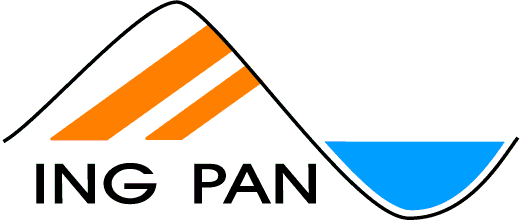 Instytut Nauk Geologicznych PANul. Twarda 51/5500-818 WarszawaNIP: 525-000-88-96INFORMACJE OGÓLNE DOTYCZĄCE PROWADZONEGO POSTĘPOWANIAPostępowanie o udzielenie zamówienia publicznego prowadzone jest w języku polskim. Komunikacja między Zamawiającym a Wykonawcami w niniejszym postępowaniu odbywa się przy użyciu środków komunikacji elektronicznej, tj. „Platformy Zakupowej” dostępnej pod adresem https://platformazakupowa.pl/pn/ingpan  (dalej: „Platforma Zakupowa”). Informacje i dokumenty związane z przedmiotowym postępowaniem zostały zamieszczone w zakładce „Postępowania”. W celu zapoznania się z zamieszczonymi informacjami lub dokumentami należy przejść na formularz postępowania.Poniżej Zamawiający przedstawia wymagania techniczno-organizacyjne związane z udziałem Wykonawców w postępowaniu o udzielenie zamówienia publicznego:Złożenie oferty możliwe jest przez Wykonawców, którzy posiadają konto na Platformie Zakupowej oraz przez Wykonawców nie posiadających konta na Platformie Zakupowej. W celu założenia konta na Platformie Zakupowej należy wybrać zakładkę „Zaloguj się” w kolejnym kroku należy wybrać „Załóż konto”, następnie należy wypełnić formularze i postępować zgodnie z poleceniami wyświetlającymi się na ekranie monitora. W przypadku Wykonawców niezalogowanych w celu złożenia oferty niezbędne jest podanie adresu e-mail (na który wysłane będzie potwierdzenie złożenia oferty), numer NIP oraz nazwy firmy, nieobowiązkowo numer telefonu,  Złożenie oferty oraz oświadczenia, o którym mowa w art. 25a ustawy z dnia 29 stycznia 2004 r. Prawo zamówień publicznych (tj. Dz. U. z 2018, poz. 1986 z późn. zm. -  dalej „ustawa” , „uPzp” lub „Pzp”), w tym Jednolitego Europejskiego  Dokumentu Zamówienia składanych w trakcie toczącego się postępowania wymaga od Wykonawcy posiadania kwalifikowanego podpisu elektronicznego, Wykonawca składa ofertę, która w przypadku prawidłowego złożenia oferty zostaje automatycznie zaszyfrowana przez system. Nie jest możliwe zapoznanie się z treścią złożonej oferty przed upływem terminu otwarcia ofert, Podpisanie dokumentów w formie skompresowanej poprzez opatrzenie całego pliku jednym podpisem kwalifikowanym jest równoznaczne z poświadczaniem za zgodność z oryginałem  wszystkich elektronicznych kopii dokumentów. Dokumenty, co do których wymagana jest forma oryginału, muszą zostać podpisane indywidualnie (każdy z nich) kwalifikowanym podpisem elektronicznym. Podpisanie skompresowanego pliku, w którym umieszczono dokument w formie oryginału nie stanowi podpisania tego dokumentu.  Zamawiający, zgodnie z § 3 ust. 3 Rozporządzenia Prezesa Rady Ministrów w sprawie użycia środków komunikacji elektronicznej w postępowaniu o udzielenie zamówienia publicznego oraz udostępnienia i przechowywania dokumentów elektronicznych (Dz. U. z 2017 r. poz. 1320; dalej: „Rozporządzenie w sprawie środków komunikacji”), określa niezbędne wymagania sprzętowo - aplikacyjne umożliwiające pracę na Platformie Zakupowej, tj.: stały dostęp do sieci Internet o gwarantowanej przepustowości nie mniejszej niż 512 kb/s, komputer klasy PC lub MAC, o następującej konfiguracji: pamięć min. 2 GB Ram, procesor Intel IV 2 GHZ lub jego nowsza wersja, jeden z systemów operacyjnych - MS Windows 7, Mac Os x 10.4, Linux, lub ich nowsze wersje, zainstalowana dowolna przeglądarka internetowa; w przypadku Internet Explorer minimalnie wersja 10.0., włączona obsługa JavaScript, zainstalowany program Adobe Acrobat Reader, lub inny obsługujący format plików pdf.Zamawiający, zgodnie z § 3 ust. 3 Rozporządzenia w sprawie środków komunikacji, określa dopuszczalne formaty przesyłanych danych, tj. plików o wielkości do 75 MB. Zalecany format: pdf.Zamawiający, zgodnie z § 3 ust. 3 Rozporządzenia w sprawie środków komunikacji, określa informacje na temat kodowania i czasu odbioru danych, tj.: Plik załączony przez Wykonawcę na Platformie Zakupowej i zapisany nie jest widoczny dla Zamawiającego, gdyż jest w systemie jako zaszyfrowany. Możliwość otworzenia pliku dostępna jest dopiero po odszyfrowaniu przez system, co następuje po terminie otwarcia ofert, Oznaczenie czasu odbioru danych przez Platformę stanowi przypiętą do oferty elektronicznej datę oraz dokładny czas (hh:mm:ss), znajdujące się w kolumnie dotyczącej danej oferty, w sekcji - "Data złożenia oferty”.  Zamawiający, zgodnie z § 4 Rozporządzenia w sprawie środków komunikacji, określa dopuszczalny format kwalifikowanego podpisu elektronicznego jako: dokumenty w formacie .pdf zaleca się podpisywać formatem PAdES; dopuszcza się podpisanie dokumentów w formacie innym niż .pdf, wtedy zaleca się użyć formatu XAdES.Wykonawca przystępując do niniejszego postępowania o udzielenie zamówienia publicznego, akceptuje warunki korzystania z Platformy Zakupowej, określone w Regulaminie zamieszczonym na stronie internetowej pod adresem https://platformazakupowa.pl/pn/ingpan  w zakładce „Regulamin” oraz uznaje go za wiążący.Zamawiający informuje, że instrukcje korzystania z Platformy Zakupowej dotyczące w szczególności logowania, pobrania dokumentacji, składania wniosków o wyjaśnienie treści siwz, składania ofert oraz innych czynności podejmowanych w niniejszym postępowaniu przy użyciu Platformy Zakupowej znajdują się w zakładce „Instrukcje dla Wykonawców”  na stronie internetowej pod adresem https://platformazakupowa.pl/pn/ingpan.  Korzystanie z Platformy Zakupowej jest bezpłatne. W celu ułatwienia Wykonawcom korzystania z Platformy Zakupowej operator platformy uruchomił Centrum Wsparcia Klienta, które służy pomocą techniczną od 7:00 do 17:00 od poniedziałku do piątku pod numerem telefonu 22 101 02 02 lub e-mai: cwk@platformazakupowa.plINFORMACJE O ZAMAWIAJĄCYM Instytut Nauk Geologicznych PANul. Twarda 51/55, 00-818 Warszawatel. 22 6978700, 22 6978724, fax 22 620 62 23Godziny pracy: 8.00- 16.00 (od poniedziałku do piątku) Strona internetowa: www.ingp.pan.pl,e-mail:ingpan@twarda.pan.plTRYB UDZIELENIA ZAMÓWIENIA Postępowanie prowadzone jest w trybie przetargu nieograniczonego, w oparciu o przepisy ustawy z dnia 29 stycznia 2004 r. Prawo zamówień publicznych (tj. Dz. U. z 2019, poz. 1843ze późn. zm. -  dalej „ustawa” lub „uPzp”), o szacunkowej wartości przedmiotu zamówienia powyżej progu określonego w przepisach wydanych na podstawie art. 11 ust. 8 ustawy. Postępowanie, którego dotyczy niniejszy dokument oznaczone jest numerem: DZP-2310-4/2020 Wykonawcy zobowiązani są do powoływania się na ww. numer postępowania we wszystkich dokumentach składanych do Zamawiającego dotyczących niniejszego postępowania.W sprawach nieuregulowanych niniejszą Specyfikacją Istotnych Warunków Zamówienia (dalej „SIWZ”), mają zastosowanie przepisy ustawy wraz z aktami wykonawczymi do ustawy. OPIS PRZEDMIOTU ZAMÓWIENIAPrzedmiotem zamówienia jest dostawa jednostanowiskowego, specjalistycznego oprogramowania do interpretacji danych sejsmicznych wraz z bezterminową licencją i wsparciem technicznym do dnia 30 września 2022 r. Szczegółowy opis przedmiotu zamówienia znajduje się w Opisie przedmiotu zamówienia (zał. nr 1 do SIWZ) oraz wzorze umowy (zał. nr 3 do SIWZ). Przedmiot zamówienia jest finansowany w ramach projektu: „Synergia badań biogeochemicznych, geologicznych i geofizycznych w poszukiwaniu węglowodorów we wgłębnych fałdach Karpat fliszowych”- umowa z dnia 28.08.2019 r. nr: POIR.04.01.01-00-0038/18-00.Projekt jest współfinansowany ze środków UE w ramach Programu Operacyjnego Inteligentny Rozwój 2014 – 2020 Oś priorytetowa IV „Zwiększenie potencjału naukowo-badawczego” Działanie 4.1 „Badania naukowe i prace rozwojowe” Poddziałanie 4.1.1 „Strategiczne programy badawcze dla gospodarki”.We wszystkich przypadkach, w których Zamawiający wskazuje znaki towarowe, patent lub pochodzenie przedmiotu zamówienia, Zamawiający dopuszcza rozwiązania równoważne, z zachowaniem przez Wykonawcę zasad i wymogów opisanych w SIWZ. Użyte w SIWZ określenia wskazujące znaki towarowe, patent lub pochodzenie przedmiotu zamówienia należy odczytywać z wyrazami: lub równoważne. Proponowane rozwiązania równoważne muszą być o takich samych parametrach użytkowych, funkcjonalnych i jakościowych lub je przewyższać.Opis wg Wspólnego Słownika Zamówień (CPV): 48461000-7 analityczne lub naukowe pakiety oprogramowania.INFORMACJE DODATKOWE Zamawiający nie dopuszcza składania ofert częściowych, Oferta powinna obejmować cały przedmiot zamówienia. Zamawiający nie dopuszcza składania ofert wariantowych.Zamawiający nie przewiduje zawarcia umowy ramowej.Zamawiający nie przewiduje udzielenia zamówień, o których mowa w art. 67 ust. 1 pkt 7) uPzp.Zamawiający nie przewiduje aukcji elektronicznej. Zamawiający nie przewiduje zwrotu kosztów udziału w postępowaniu, z zastrzeżeniem art. 93 ust. 4 uPzp.Rozliczenie z Wykonawcą odbywać się będzie w złotych polskich.Zamawiający nie przewiduje dynamicznego systemu zakupów.Miejsce realizacji: Instytut Nauk Geologicznych PAN, ul. Twarda 51/55, 00-818 Warszawa. Zamawiający przewiduje możliwość unieważnienia postępowania, na podstawie art. 93 ust. 1a uPzp, jeżeli środki, które Zamawiający zamierzał przeznaczyć na sfinansowanie całości lub części zamówienia, nie zostały mu przyznane. TERMIN WYKONANIA ZAMÓWIENIA Maksymalny termin dostawy: 20 dni od dnia zawarcia umowy. Skrócenie ww. terminu jest punktowane w ramach kryterium oceny ofert. Dostawa oznacza dostarczenie Zamawiającemu oprogramowania, dokumentów i danych dostępowych w sposób opisany w § 5 ust. 2 wzoru umowy. Okres wsparcia technicznego: od podpisana protokołu odbioru dostawy do dnia 30.09.2022 r. WARUNKI UDZIAŁU W POSTĘPOWANIUO udzielenie zamówienia mogą się ubiegać wykonawcy, którzy spełniają warunki udziału w postępowaniu dotyczące: kompetencji lub uprawnień do prowadzenia określonej działalności zawodowej, o ile wynika to z odrębnych przepisów; Zamawiający nie określa warunku w tym zakresie. sytuacji ekonomicznej lub finansowej;Wykonawca spełni warunek, jeśli wykaże, że jest ubezpieczony od odpowiedzialności cywilnej
w zakresie prowadzonej działalności związanej z przedmiotem zamówienia na sumę gwarancyjną co najmniej 300 000 zł. zdolności technicznej lub zawodowej.  Wykonawca spełni warunek, jeśli wykaże, że należycie wykonał w okresie ostatnich trzech lat przed upływem terminu składania ofert, a jeżeli okres prowadzenia działalności jest krótszy - w tym okresie: dwie dostawy oprogramowania komputerowego o wartości co najmniej 250 000 zł brutto każda z nich. W przypadku podania kwot w walutach obcych Zamawiający dokona ich przeliczenia według średniego kursu Narodowego Banku Polskiego (NBP) z dnia opublikowania ogłoszenia o zamówieniu. Jeżeli w dniu opublikowania ogłoszenia o zamówieniu, NBP nie opublikuje informacji o średnim kursie walut, Zamawiający dokona odpowiednich przeliczeń wg średniego kursu z pierwszego, kolejnego dnia, w którym NBP opublikuje ww. informacje.Zamawiający może, na każdym etapie postępowania, uznać, że Wykonawca nie posiada wymaganych zdolności, jeżeli zaangażowanie zasobów technicznych lub zawodowych Wykonawcy w inne przedsięwzięcia gospodarcze Wykonawcy może mieć negatywny wpływ na realizację zamówienia.Wykonawca może, w celu potwierdzenia spełniania warunków, o których mowa w ust. 1, polegać na zdolnościach technicznych lub zawodowych lub sytuacji finansowej lub ekonomicznej innych podmiotów, niezależnie od charakteru prawnego łączących go z nim stosunków prawnych, na zasadach określonych w art. 22a ust. 1 Pzp. Wykonawca, który polega na zdolnościach lub sytuacji innych podmiotów na zasadach określonych w art. 22 a ust. 1 uPzp, udowodni Zamawiającemu, że realizując zamówienie, będzie dysponował niezbędnymi zasobami tych podmiotów, przedstawiając w szczególności zobowiązanie tych podmiotów do oddania mu do dyspozycji niezbędnych zasobów na potrzeby realizacji zamówienia, z którego będzie wynikać:zakres dostępnych Wykonawcy zasobów innego podmiotu;sposób wykorzystania zasobów innego podmiotu przez Wykonawcę przy wykonywaniu zamówienia;zakres i okres udziału innego podmiotu przy wykonywaniu zamówienia publicznego;czy podmiot, na zdolnościach którego Wykonawca polega w odniesieniu do warunków udziału w postępowaniu, dotyczących wykształcenia, kwalifikacji zawodowych lub doświadczenia, zrealizuje usługi, których wskazane zdolności dotyczą.Zamawiający, zgodnie z art. 22 a ust. 3 uPzp oceni, czy udostępniane Wykonawcy przez inne podmioty zdolności techniczne lub zawodowe lub ich sytuacja finansowa lub ekonomiczna, pozwalają na wykazanie przez Wykonawcę spełniania warunków udziału w postępowaniu oraz zbada, czy nie zachodzą wobec tego podmiotu podstawy wykluczenia, o których mowa w art. 24 ust. 1 pkt 13-22 uPzp. W odniesieniu do warunków dotyczących zdolności technicznej lub zawodowej, Wykonawcy mogą polegać na zdolnościach innych podmiotów, jeśli podmioty te zrealizują usługi, do realizacji których te zdolności są wymagane.Jeżeli zdolności techniczne lub zawodowe lub sytuacja ekonomiczna lub finansowa podmiotu, na potencjale którego Wykonawca polega, nie potwierdzają spełnienia przez Wykonawcę warunków udziału w postępowaniu, lub zachodzą wobec tych podmiotów podstawy wykluczenia, Zamawiający żąda, aby Wykonawca w terminie określonym przez Zamawiającego:zastąpił ten podmiot innym podmiotem lub, podmiotami lub;zobowiązał się do osobistego wykonania odpowiedniej części zamówienia, jeżeli wykaże zdolności techniczne lub zawodowe lub sytuację  finansową lub ekonomiczną.Wykonawca, który polega na sytuacji ekonomicznej lub finansowej innych podmiotów, odpowiada solidarnie 
z podmiotem, który zobowiązał się do udostepnienia zasobów za szkodę poniesioną przez Zamawiającego powstałą na skutek nieudostępnienia tych zasobów, chyba że za nieudostępnienie zasobów nie ponosi winy.PODSTAWY WYKLUCZENIA Z POSTĘPOWNIA O zamówienie mogą ubiegać się Wykonawcy, którzy nie podlegają wykluczeniu w okolicznościach określonych w art. 24 ust.1 pkt 12)-23) uPzp. Z postępowania o udzielenie zamówienia wyklucza się:wykonawcę, który nie wykazał spełniania warunków udziału w postępowaniu lub nie wykazał braku podstaw wykluczenia;wykonawcę będącego osobą fizyczną, którego prawomocnie skazano za przestępstwo:o którym mowa w art. 165a, art. 181–188, art. 189a, art. 218-221, art. 228–230a, art. 250a, art. 258 lub art. 270-309 ustawy z dnia 6 czerwca 1997 r. - Kodeks karny (Dz. U. z 2018 r., poz. 1600z późn. zm.) lub art. 46 lub art. 48 ustawy z dnia 25 czerwca 2010 r. o sporcie (Dz. U. z 2019 r. poz. 1468 i 1495),o charakterze terrorystycznym, o którym mowa w art. 115 § 20 ustawy z dnia 6 czerwca 1997 r. - Kodeks karny,skarbowe,o którym mowa w art. 9 lub art. 10 ustawy z dnia 15 czerwca 2012 r. o skutkach powierzania wykonywania pracy cudzoziemcom przebywającym wbrew przepisom na terytorium Rzeczypospolitej Polskiej (Dz. U. poz. 769);wykonawcę, jeżeli urzędującego członka jego organu zarządzającego lub nadzorczego, wspólnika spółki w spółce jawnej lub partnerskiej albo komplementariusza w spółce komandytowej lub komandytowo-akcyjnej lub prokurenta prawomocnie skazano za przestępstwo, o którym mowa w pkt 2), wykonawcę, wobec którego wydano prawomocny wyrok sądu lub ostateczną decyzję administracyjną 
o zaleganiu z uiszczeniem podatków, opłat lub składek na ubezpieczenia społeczne lub zdrowotne, chyba że wykonawca dokonał płatności należnych podatków, opłat lub składek na ubezpieczenia społeczne lub zdrowotne wraz z odsetkami lub grzywnami lub zawarł wiążące porozumienie w sprawie spłaty tych należności;wykonawcę, który w wyniku zamierzonego działania lub rażącego niedbalstwa wprowadził zamawiającego w błąd przy przedstawieniu informacji, że nie podlega wykluczeniu, spełnia warunki udziału w postępowaniu, lub który zataił te informacje lub nie jest w stanie przedstawić wymaganych dokumentów;wykonawcę, który w wyniku lekkomyślności lub niedbalstwa przedstawił informacje wprowadzające w błąd zamawiającego, mogące mieć istotny wpływ na decyzje podejmowane przez zamawiającego w postępowaniu o udzielenie zamówienia;wykonawcę, który bezprawnie wpływał lub próbował wpłynąć na czynności zamawiającego lub pozyskać informacje poufne, mogące dać mu przewagę w postępowaniu o udzielenie zamówienia;wykonawcę, który brał udział w przygotowaniu postępowania o udzielenie zamówienia lub którego pracownik, a także osoba wykonująca pracę na podstawie umowy zlecenia, o dzieło, agencyjnej lub innej umowy o świadczenie usług, brał udział w przygotowaniu takiego postępowania, chyba że spowodowane tym zakłócenie konkurencji może być wyeliminowane w inny sposób niż przez wykluczenie wykonawcy z udziału w postępowaniu;wykonawcę, który z innymi wykonawcami zawarł porozumienie mające na celu zakłócenie konkurencji między wykonawcami w postępowaniu o udzielenie zamówienia, co zamawiający jest w stanie wykazać za pomocą stosownych środków dowodowych;wykonawcę będącego podmiotem zbiorowym, wobec którego sąd orzekł zakaz ubiegania się o zamówienia publiczne na podstawie ustawy z dnia 28 października 2002 r. o odpowiedzialności podmiotów zbiorowych za czyny zabronione pod groźbą kary (Dz. U. z 2019 r. poz. 628 i 1214);wykonawcę, wobec którego orzeczono tytułem środka zapobiegawczego zakaz ubiegania się o zamówienia publiczne;wykonawców, którzy należąc do tej samej grupy kapitałowej, w rozumieniu ustawy z dnia 16 lutego 2007 r. o ochronie konkurencji i konsumentów (Dz. U. z 2019 r. poz. 369, 1571 i 1667), złożyli odrębne oferty, oferty częściowe, chyba że wykażą, że istniejące między nimi powiązania nie prowadzą do zakłócenia konkurencji w postępowaniu o udzielenie zamówienia.Wykonawca, który podlega wykluczeniu na podstawie art. 24 ust. 1 pkt 13 i 14 oraz 16-20 może przedstawić dowody na to, że podjęte przez niego środki są wystarczające do wykazania jego rzetelności, w szczególności udowodnić naprawienie szkody wyrządzonej przestępstwem lub przestępstwem skarbowym, zadośćuczynienie pieniężne za doznaną krzywdę lub naprawienie szkody, wyczerpujące wyjaśnienie stanu faktycznego oraz współpracę z organami ścigania oraz podjęcie konkretnych środków technicznych, organizacyjnych i kadrowych, które są odpowiednie dla zapobiegania dalszym przestępstwom lub przestępstwom skarbowym lub nieprawidłowemu postępowaniu wykonawcy. Przepisu zdania pierwszego nie stosuje się, jeżeli wobec wykonawcy, będącego podmiotem zbiorowym, orzeczono prawomocnym wyrokiem sądu zakaz ubiegania się o udzielenie zamówienia oraz nie upłynął określony w tym wyroku okres obowiązywania tego zakazu. Wykonawca nie podlega wykluczeniu, jeżeli zamawiający, uwzględniając wagę i szczególne okoliczności czynu wykonawcy, uzna za wystarczające dowody, o których mowa w ust. 3. PODWYKONAWCY Wykonawca może powierzyć wykonanie części zamówienia podwykonawcy. W przypadku, gdy Wykonawca zamierza realizować przedmiot zamówienia z udziałem podwykonawców Zamawiający żąda wskazania przez Wykonawcę w ofercie części zamówienia, której wykonanie zamierza powierzyć podwykonawcom i podania przez Wykonawcę firm podwykonawców, zgodnie z ust. 3 i 4 poniżej. Zgodnie z art. 36b ust. 1 ustawy Pzp Zamawiający żąda podania w części II lit. D Jednolitego Europejskiego Dokumentu Zamówienia (JEDZ) informacji w zakresie części zamówienia, których wykonanie wykonawca zamierza powierzyć podwykonawcom.Powierzenie wykonania części zamówienia podwykonawcy nie zwalnia Wykonawcy z odpowiedzialności za należyte wykonanie zamówienia.     WYKAZ WYMAGANYCH OŚWIADCZEŃ I DOKUMENTÓW POTWIERDZAJĄCYCH SPEŁNIANIE WARUNKÓW UDZIAŁU W POSTĘPOWANIU ORAZ BRAK PODSTAW WYKLUCZENIADOKUMENTY SKŁADANE WRAZ Z OFERTĄDo oferty Wykonawca winien załączyć aktualne na dzień składania ofert: Oświadczenie Wykonawcy - Jednolity Europejski Dokument Zamówienia (JEDZ), sporządzony zgodnie ze wzorem standardowego formularza określonego w rozporządzeniu wykonawczym Komisji Europejskiej wydanym na podstawie art. 59 ust. 2 Dyrektywy 2014/24/UE, wypełniony w zakresie wskazanym przez Zamawiającego w ogłoszeniu o zamówieniu i w SIWZ (wzór JEDZ- załącznik nr 5 do SIWZ), zawierający w szczególności informacje dotyczące:braku podstaw do wykluczenia (część III w zakresie odpowiednim do przesłanek określonych w art. 24 ust. 1 uPzp) warunków udziału w postępowaniu (część IV dotycząca kryteriów kwalifikacji, przy czym Wykonawca może ograniczyć się do wypełnienia jedynie sekcji α. Wykonawca nie musi zatem wypełniać żadnej 
z pozostałych sekcji (A-D) w części IV JEDZ dotyczącej kryteriów kwalifikacji).części zamówienia, których wykonanie Wykonawca zamierza powierzyć podwykonawcom, jeśli jest już wiadome Wykonawcy, jakim podwykonawcom zamierza powierzyć wykonanie części zamówienia zobowiązanie podmiotu trzeciego lub inny dokument, o którym mowa w Rozdz. VI ust. 4, jeśli Wykonawca polega na zasobach podmiotu trzeciego (w postaci elektronicznej, opatrzony kwalifikowanym podpisem elektronicznym). Informacje zawarte w oświadczeniu JEDZ, o którym mowa powyżej, będą stanowić wstępne potwierdzenie, 
że Wykonawca spełnia warunki udziału w postępowaniu i nie podlega wykluczeniu. Wykonawca wypełnia JEDZ, tworząc dokument elektroniczny. Wykonawca może sporządzić formularz JEDZ z wykorzystaniem:załącznika nr 5 do SIWZ;wzoru stanowiącego załącznik do rozporządzenia wykonawczego Komisji (UE) 2016/7 z dnia 5 stycznia 2016 r. ustanawiającego standardowy formularz jednolitego europejskiego dokumentu zamówienia,narzędzia przygotowanego przez Urząd Zamówień Publicznych dostępnego pod adresem  https://espd.uzp.gov.pl/ lub innych dostępnych narzędzi lub oprogramowania, które umożliwiają wypełnienie JEDZ i utworzenie dokumentu elektronicznegoZamawiający informuje, że w celu ułatwienia wypełnienia JEDZ, Urząd Zamówień Publicznych (dalej „UZP”) udostępnił „Instrukcję wypełniania Jednolitego Europejskiego Dokumentu Zamówienia” na stronie internetowej pod adresem:  https://www.uzp.gov.pl/baza-wiedzy/jednolity-europejski-dokument-zamowieniaPo stworzeniu lub wygenerowaniu przez Wykonawcę dokumentu elektronicznego JEDZ, Wykonawca podpisuje go kwalifikowanym podpisem elektronicznym, wystawionym przez dostawcę kwalifikowanej usługi zaufania, będącego podmiotem świadczącym usługi certyfikacyjne - podpis elektroniczny, spełniające wymogi bezpieczeństwa określone w ustawie z dnia 5 września 2016 r. o usługach zaufania oraz identyfikacji elektronicznej (tj. Dz. U. z 2020 r. poz. 1173).W przypadku wspólnego ubiegania się o zamówienie przez Wykonawców (konsorcjum), JEDZ składa każdy z Wykonawców wspólnie ubiegających się o zamówienie. JEDZ potwierdza w szczególności spełnianie warunków udziału w postępowaniu oraz brak podstaw wykluczenia w zakresie, w którym każdy z Wykonawców wykazuje spełnianie warunków udziału w postępowaniu oraz brak podstaw wykluczenia. Oświadczenia JEDZ podmiotów składających ofertę wspólnie muszą mieć postać elektroniczną, podpisaną kwalifikowanym podpisem elektronicznym przez każdy z tych podmiotów w zakresie w jakim potwierdzają okoliczności, o których mowa w art. 22 ust. 1 uPzp. Wykonawca może wykorzystać w JEDZ nadal aktualne informacje zawarte w innym JEDZ złożonym w odrębnym postępowaniu o udzielenie zamówienia. Wykonawca, który powołuje się na zasoby innego podmiotu, w celu wykazania braku istnienia wobec niego podstaw wykluczenia oraz spełniania, w zakresie, w jakim powołuje się na jego zasoby, warunków udziału w postępowaniu, wraz z ofertą, składa także oświadczenie JEDZ dotyczące tego podmiotu (podpisane przez ten podmiot). DOKUMENT SKŁADANY PO OTWARCIU OFERTW terminie 3 dni od zamieszczenia przez Zamawiającego informacji o której mowa w art. 86 ust. 5 uPzp, 
w celu wykazania braku podstaw do wykluczenia z postępowania w okolicznościach, o których mowa w art. 24 ust. 1 pkt 23) uPzp, Wykonawcy przekazują Zamawiającemu oświadczenie o przynależności lub braku przynależności do tej samej grupy kapitałowej (wzór oświadczenia stanowi załącznik nr 4 do SIWZ).Wraz ze złożeniem oświadczenia Wykonawca może przedstawić dowody, że powiązania z innym Wykonawcą nie prowadzą do zakłócenia konkurencji w przedmiotowym postepowaniu. W przypadku, gdy w postępowaniu zostanie złożona tylko jedna oferta, Wykonawca nie ma obowiązku złożenia ww. dokumentu - zgodnie z interpretacją dotyczącą przepisów nowelizacji ustawy Pzp z dnia 
22 czerwca 2016 r., zamieszczoną na stronie Urzędu Zamówień Publicznych.  DOKUMENTY SKŁADANE NA WEZWANIE ZAMAWIAJĄCEGO Zamawiający przed udzieleniem zamówienia, wezwie Wykonawcę, którego oferta została najwyżej oceniona, do złożenia w wyznaczonym terminie, nie krótszym niż 10 dni, aktualnych na dzień złożenia następujących oświadczeń lub dokumentów potwierdzających okoliczności, o których mowa w art. 25 ust. 1 ustawy, dotyczących:spełniania warunków udziału w postępowaniu: wykazu dostaw wykonanych, a w przypadku świadczeń okresowych lub ciągłych, również wykonywanych, w okresie ostatnich 3 lat przed upływem terminu składania ofert, a jeżeli okres prowadzenia działalności jest krótszy - w tym okresie, wraz z podaniem ich rodzaju i wartości, dat wykonania i podmiotów, na rzecz których dostawy zostały wykonane. Wzór wykazu stanowi załącznik nr 8 do SIWZ. dowodów potwierdzających, że dostawy wykazane w wykazie, o którym mowa powyżej, zostały wykonane lub są wykonywane należycie, przy czym dowodami są referencje bądź inne dokumenty wystawione przez podmiot, na rzecz którego dostawy były wykonywane, a w przypadku świadczeń okresowych lub ciągłych  są wykonywane, a jeżeli z uzasadnionej przyczyny o obiektywnym charakterze wykonawca nie jest w stanie uzyskać tych dokumentów - oświadczenie Wykonawcy.dokumentu potwierdzającego, że wykonawca jest ubezpieczony od odpowiedzialności cywilnej 
w zakresie prowadzonej działalności związanej z przedmiotem zamówienia na sumę gwarancyjną określoną w Rozdz. VI ust. 1 pkt 1.2. braku podstaw wykluczenia, tj.:informacji z Krajowego Rejestru Karnego w zakresie określonym w art. 24 ust. 1 pkt 13, 14 oraz 21 uPzp, wystawionej nie wcześniej niż 6 miesięcy przed upływem terminu składania ofert.oświadczenia Wykonawcy o braku wydania wobec niego prawomocnego wyroku sądu lub ostatecznej decyzji administracyjnej o zaleganiu z uiszczaniem podatków, opłat lub składek na ubezpieczenia społeczne lub zdrowotne albo - w przypadku wydania takiego wyroku lub decyzji - dokumentów potwierdzających dokonanie płatności tych należności wraz z ewentualnymi odsetkami lub grzywnami lub zawarcie wiążącego porozumienia w sprawie spłat tych należności (wzór stanowi zał. nr 6 do SIWZ)oświadczenia Wykonawcy o braku orzeczenia wobec niego tytułem środka zapobiegawczego zakazu ubiegania się o zamówienia publiczne (wzór stanowi załącznik nr 7 do SIWZ).W przypadku Wykonawców wspólnie ubiegających się o udzielenie zamówienia, dokumenty, o których mowa w ust. 9 pkt 2) składa każdy z nich. Jeżeli Wykonawca ma siedzibę lub miejsce zamieszkania poza terytorium Rzeczypospolitej Polskiej, zamiast dokumentów, o których mowa w ust. 9 pkt 2) lit. a), składa informację z odpowiedniego rejestru albo, w przypadku braku takiego rejestru, inny równoważny dokument wydany przez właściwy organ sądowy lub administracyjny kraju, w którym Wykonawca ma siedzibę lub miejsce zamieszkania lub miejsce zamieszkania ma osoba, której dotyczy informacja albo dokument, w zakresie określonym w art. 24 ust. 1 pkt 13, 14 i 21 uPzp. Dokument, o którym mowa w ust. 11, powinien być powinien być wystawiony nie wcześniej niż 6 miesięcy przed upływem terminu składania ofert.Jeżeli w kraju, w którym wykonawca ma siedzibę lub miejsce zamieszkania lub miejsce zamieszkania ma osoba, której dokument dotyczy, nie wydaje się dokumentów, o których mowa w ust. 11, zastępuje się je dokumentem zawierającym odpowiednio oświadczenie wykonawcy, ze wskazaniem osoby albo osób uprawnionych do jego reprezentacji, lub oświadczenie osoby, której dokument miał dotyczyć, złożone przed notariuszem lub przed organem sądowym, administracyjnym albo organem samorządu zawodowego lub gospodarczego właściwym ze względu na siedzibę lub miejsce zamieszkania wykonawcy lub miejsce zamieszkania tej osoby. Przepis ust. 12 stosuje się. Wykonawca mający siedzibę na terytorium Rzeczpospolitej Polskiej w odniesieniu do osoby mającej miejsce zamieszkania poza terytorium Rzeczpospolitej Polskiej, której dotyczy dokument, o którym mowa w ust. 9 pkt 2) lit. a), składa dokument, o którym mowa w ust. 11, w zakresie określonym w art. 24 ust. 1 pkt 14 i 21 uPzp. Jeżeli w kraju, w którym miejsce zamieszkania ma osoba, której dokument miał dotyczyć, nie wydaje się takich dokumentów, zastępuje się go dokumentem zawierającym oświadczenie tej osoby złożonym przed notariuszem lub przed organem sądowym, administracyjnym albo organem samorządu zawodowego lub gospodarczego właściwym ze względu na miejsce zamieszkania tej osoby. Przepis ust. 12 stosuje się. W przypadku wątpliwości, co do treści dokumentu złożonego przez wykonawcę zamawiający może zwrócić się do właściwych organów odpowiednio kraju, w którym wykonawca ma siedzibę lub miejsce zamieszkania, lub miejsce zamieszkania ma osoba, której dokument dotyczy, o udzielenie niezbędnych informacji dotyczących tego dokumentu.Wykonawca nie jest zobowiązany do złożenia odpowiednich oświadczeń lub dokumentów, jeżeli Zamawiający może je uzyskać za pomocą bezpłatnych i ogólnodostępnych baz danych. W przypadku wskazania przez Wykonawcę dostępności oświadczeń lub dokumentów, o których mowa w § 2, § 5 i § 7 Rozporządzenia 
w formie elektronicznej pod określonym adresem internetowym ogólnodostępnych i bezpłatnych baz danych, Zamawiający pobiera samodzielnie z tych baz wskazane przez Wykonawcę dokumenty lub oświadczenia. Jeśli wskazane przez Wykonawcę do pobrania ww. dokumenty są w języku obcym, Zamawiający żąda przedstawienia przez Wykonawcę tłumaczenia tych dokumentów na język polski. Wykonawca, który powołuje się na zasoby innego podmiotu, w celu wykazania braku istnienia wobec niego podstaw wykluczenia, zobowiązany jest do przedstawienia w odniesieniu do tego podmiotu, dokumentów, o których mowa w ust. 9 pkt 2). Forma składanych dokumentów: dokumenty powinny być złożone w formie określonej w Rozporządzeniu Ministra Rozwoju z dnia 
27 lipca 2016 r. w sprawie rodzajów dokumentów, jakich może żądać Zamawiający od Wykonawcy 
w postępowaniu o udzielenie zamówienia publicznego (Dz. U. z 2016 r., poz. 1126 - dalej “Rozporządzenie”)dokumenty i oświadczenia, o których mowa w Rozporządzeniu, składane są w oryginale w postaci dokumentu elektronicznego lub w elektronicznej kopii dokumentu lub oświadczenia poświadczonej za zgodność z oryginałemoświadczenie za zgodność z oryginałem elektronicznej kopii dokumentu lub oświadczenia następuje przy użyciu kwalifikowanego podpisu elektronicznego. poświadczenia za zgodność z oryginałem dokonuje odpowiednio wykonawca, podmiot, na którego zdolnościach lub sytuacji polega wykonawca, wykonawcy wspólnie ubiegający się o udzielenie zamówienia publicznego albo podwykonawca, w zakresie dokumentów, które każdego z nich dotycząZamawiający może żądać przedstawienia oryginału lub notarialnie poświadczonej kopii dokumentów lub oświadczeń, o których mowa w Rozporządzeniu, wyłącznie wtedy, gdy złożona kopia dokumentu jest nieczytelna lub budzi wątpliwości co do jej prawdziwościW przypadku wskazania przez Wykonawcę oświadczeń lub dokumentów, o których mowa w § 2, § 5 i § 7 Rozporządzenia, które znajdują się w posiadaniu Zamawiającego, w szczególności oświadczeń lub dokumentów przechowywanych przez Zamawiającego zgodnie z art. 97 ust. 1 uPzp, Zamawiający w celu potwierdzenia okoliczności, o których mowa w art. 25 ust. 1 pkt 1 i 3 uPzp, korzysta z posiadanych oświadczeń lub dokumentów, o ile są one aktualne.Dokumenty sporządzone w języku obcym są składane wraz z tłumaczeniem na język polski.INFORMACJE O SPOSOBIE POROZUMIEWANIA SIĘ ZAMAWIAJĄCEGO Z WYKONAWCAMI ORAZ PRZEKAZYWANIA OŚWIADCZEŃ LUB DOKUMENTÓW, A TAKŻE WSKAZANIE OSÓB UPRAWNIONYCH DO POROZUMIEWANIA SIĘ Z WYKONAWCAMIKomunikacja między Zamawiającym, a Wykonawcami, w tym wszelkie oświadczenia, wnioski, zawiadomienia oraz informacje Zamawiający i Wykonawcy przekazują wyłącznie za pośrednictwem Platformy Zakupowej,  z zachowaniem formy elektronicznej. Za datę wpływu oświadczeń, wniosków, zawiadomień oraz informacji przyjmuje się ich datę wczytania do Platformy Zakupowej. Postępowanie prowadzone jest pod numerem referencyjnym sprawy: DZP-2310-4/2020, Wykonawcy powinni we wszelkich kontaktach z Zamawiającym powoływać się na wskazany numer referencyjny.Wykonawcy powinni kierować do Zamawiającego wszelką korespondencję z zachowaniem formy elektronicznej za pośrednictwem Platformy Zakupowej.Wykonawca może zwrócić się do Zamawiającego o wyjaśnienie treści Specyfikacji istotnych warunków zamówienia (SIWZ). Wniosek należy przesłać za pośrednictwem Platformy Zakupowej. Zamawiający udzieli wyjaśnień niezwłocznie, jednak nie później niż na 6 dni przed upływem terminu składania ofert, pod warunkiem, że wniosek o wyjaśnienie treści SIWZ wpłynął do Zamawiającego nie później niż do końca dnia, w którym upływa połowa wyznaczonego terminu składania ofert. Treść pytań (bez ujawnienia źródła) wraz z wyjaśnieniami bądź informacje o dokonaniu modyfikacji SIWZ, Zamawiający przekaże Wykonawcom za pośrednictwem Platformy Zakupowej. Jeżeli wniosek o wyjaśnienie treści SIWZ wpłynął do Zamawiającego po upływie terminu jego składania, o którym mowa w ust. 4 lub dotyczy udzielonych wyjaśnień, Zamawiający może udzielić wyjaśnień albo pozostawić wniosek bez rozpoznania.W uzasadnionym przypadku Zamawiający może przed terminem składania ofert zmienić treść dokumentów składających się na niniejszą SIWZ.Osobami uprawnionymi ze strony Zamawiającego do kontaktów z Wykonawcami są: Pan Arkadiusz Średnicki tel. 22-6979750, e-mail: a.srednicki@twarda.pan.plPani Beata Osłowska-Lesiak tel. 22-6979724, e-mail: beatao@twarda.pan.plWYMAGANIA DOTYCZĄCE WADIUM Zamawiający wymaga wniesienia wadium przed upływem terminu składania ofert w wysokości: 8 000 zł (osiem tysięcy złotych). Wadium może być wnoszone w jednej lub w kilku następujących formach:pieniądzu;poręczeniach bankowych lub poręczeniach spółdzielczej kasy oszczędnościowo-kredytowej, z tym że poręczenie kasy jest zawsze poręczeniem pieniężnym;gwarancjach bankowych;gwarancjach ubezpieczeniowych;poręczeniach udzielanych przez podmioty, o których mowa w art. 6b ust. 5 pkt 2 ustawy z dnia 
9 listopada 2000 r. o utworzeniu Polskiej Agencji Rozwoju Przedsiębiorczości (Dz. U. z 2019 r. poz. 310, 836 i 1572).Wadium wnoszone w pieniądzu należy wpłacić przelewem na rachunek bankowy Zamawiającego: 19 1130 1017 0020 1471 5820 0009, wskazując w tytule przelewu: „Wadium - przetarg pn. Dostawa oprogramowania do interpretacji danych sejsmicznych wraz licencją i wsparciem technicznym”, znak sprawy: DZP-2310-4/2020Wniesienie wadium w pieniądzu będzie skuteczne tylko wówczas, gdy wymagana kwota znajdzie się na rachunku bankowym Zamawiającego przed upływem terminu składania ofert. Wadium wnoszone w formie innej niż pieniądz należy złożyć w postaci elektronicznego oryginału dokumentu wadialnego, tj. opatrzone kwalifikowanym podpisem elektronicznym osób uprawnionych do jego wystawienia (wystawców dokumentu) w formacie umożliwiającym Zamawiającemu odczyt dokumentu, a następnie wraz z plikami stanowiącymi ofertę skompresować do jednego pliku archiwum (ZIP) lub złożyć przed upływem terminu składania ofert przy użyciu środków komunikacji elektronicznej określonych w Rozdz. X ust. 3 pkt 1).Nie dopuszcza się wniesienia wadium w postaci kopii (np. jako skan lub zdjęcie) poręczenia lub gwarancji, które zostało wystawione w formie pisemnej. Z treści gwarancji/poręczenia musi jednoznacznie wynikać:nazwa zleceniodawcy (Wykonawcy), beneficjenta gwarancji/poręczenia (Zamawiającego)  określenie wierzytelności, która ma być zabezpieczona gwarancją/poręczeniemkwota gwarancji/poręczeniatermin ważności gwarancji/poręczenia, obejmujący cały okres związania ofertąbezwarunkowe, nieodwołalne, płatne na pierwsze żądanie Zamawiającego zgłoszone przez Zamawiającego w terminie związania ofertą, zobowiązanie gwaranta do wypłaty Zamawiającemu pełnej kwoty wadium w okolicznościach określonych w art. 46 ust. 4a i 5 uPzp. Dochodzenie roszczenia z tytułu wadium wniesionego w formie gwarancji (bankowej lub ubezpieczeniowej) nie może być utrudnione. W treści gwarancji powinna znaleźć się klauzula stanowiąca, iż wszystkie spory odnośnie gwarancji będą rozstrzygane zgodnie z prawem polskim i poddane jurysdykcji sądów polskich, chyba, że wynika to z przepisów prawa.Oferta Wykonawcy, który nie wniesie wadium lub wniesie w sposób nieprawidłowy, zostanie odrzucona.Okoliczności i zasady zwrotu wadium oraz jego przepadku określa ustawa Pzp. Zamawiający dokona zwrotu wadium na zasadach określonych w art. 46 ust. 1-4 ustawy Pzp. Zamawiający zwróci wadium wniesione w formie poręczenia lub gwarancji poprzez złożenie Wykonawcy oświadczenia o zwolnieniu wadium.TERMIN ZWIĄZANIA OFERTĄ Okres związania Wykonawcy złożoną ofertą wynosi 60 dni. Bieg terminu związania ofertą rozpoczyna się wraz 
z upływem terminu składania ofert.  Wykonawca samodzielnie lub na wniosek Zamawiającego może przedłużyć termin związania ofertą, z tym że Zamawiający, co najmniej na 3 dni przed upływem terminu związania ofertą może tylko raz zwrócić się do Wykonawców o wyrażenie zgody na przedłużenie tego terminu o okres nie dłuższy niż 60 dni.Odmowa wyrażenia zgody na przedłużenie terminu związania ofertą nie powoduje utraty wadium. Przedłużenie terminu związania ofertą jest dopuszczalne tylko z jednoczesnym przedłużeniem okresu ważności wadium albo, jeżeli nie jest to możliwie, z wniesieniem nowego wadium na przedłużony okres związania ofertą. Jeżeli przedłużenie terminu związania ofertą dokonywane jest po wyborze oferty najkorzystniejszej, obowiązek wniesienia nowego wadium lub jego przedłużenia dotyczy jedynie Wykonawcy, którego oferta została wybrana jako najkorzystniejsza. OPIS SPOSOBU PRZYGOTOWANIA OFERT Wykonawca winien złożyć wypełniony i podpisany przy użyciu kwalifikowanego podpisu elektronicznego formularz oferty - sporządzony wg wzoru stanowiącego Załącznik nr 2 do SIWZ Do oferty należy dołączyć:oświadczenie JEDZ, dokument, z którego wynika uprawnienie do podpisania oferty (oryginał w postaci dokumentu elektronicznego), chyba, że Zamawiający może go uzyskać za pomocą bezpłatnych i ogólnodostępnych baz danych, w szczególności rejestrów publicznych w rozumieniu ustawy z dnia 17 lutego 2005 r. o informatyzacji działalności podmiotów realizujących zadania publiczne (Dz. U. z 2017 r., poz. 570 ze zm.), a Wykonawca wskazał to wraz ze złożeniem oferty. Pełnomocnictwo powinno być sporządzone w postaci elektronicznej opatrzonej kwalifikowanym podpisem elektronicznym lub mieć postać aktu notarialnego w formie dokumentu elektronicznego opatrzonego kwalifikowanym podpisem elektronicznym, albo notarialnie poświadczonej kopii pełnomocnictwa w formie dokumentu elektronicznego opatrzonego kwalifikowanym podpisem elektronicznym. pełnomocnictwo Wykonawców wspólnie ubiegających się o udzielenie zamówienia - w przypadku wnoszenia oferty wspólnej przez dwóch lub więcej Wykonawców  (np. konsorcjum, spółka cywilna), sporządzone zgodnie z wymogami ustawowymi, w postaci elektronicznej opatrzonej kwalifikowanym podpisem elektronicznym prawnie upoważnionych przedstawicieli lub mieć postać aktu notarialnego w formie dokumentu elektronicznego opatrzonego kwalifikowanym podpisem elektronicznym, albo notarialnie poświadczonej kopii pełnomocnictwa w formie dokumentu elektronicznego opatrzonego kwalifikowanym podpisem elektronicznym.inne oświadczenia oraz dokumenty wymagane postanowieniami SIWZa następnie wraz z plikami stanowiącymi ofertę skompresować do jednego pliku archiwum (ZIP).Ofertę należy złożyć w sposób opisany w Rozdz. X z zastrzeżeniem, że z uwagi na warunki promowania projektu „Synergia badań biogeochemicznych, geologicznych i geofizycznych w poszukiwaniu węglowodorów we wgłębnych fałdach Karpat fliszowych”- umowa z dnia 28.08.2019 r. nr: POIR.04.01.01-00-0038/18-00, z którego przedmiotowe zamówienie będzie finansowane, oferta i wszystkie dokumenty składane wraz z ofertą muszą posiadać kolorowy logotyp projektu: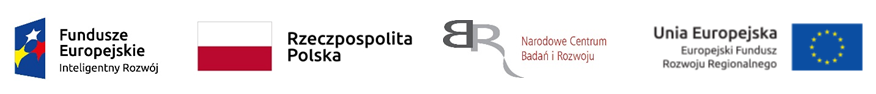 W przypadku podpisania oferty kwalifikowanym podpisem elektronicznym lub poświadczenia za zgodność 
z oryginałem elektronicznej kopii dokumentu lub oświadczenia i opatrzenia jej kwalifikowanym podpisem elektronicznym, przez osobę niewymienioną w odpisie z właściwego rejestru lub centralnej ewidencji i informacji o działalności gospodarczej odpowiednio Wykonawcy lub podmiotu udostępniającego zasoby, do oferty należy dołączyć stosowne pełnomocnictwo w oryginale, w postaci dokumentu elektronicznego opatrzonego kwalifikowanym podpisem elektronicznym lub w elektronicznej kopii poświadczonej za zgodność z oryginałem i opatrzonej kwalifikowanym podpisem elektronicznym przez notariusza.Wykonawców wspólnie ubiegających się o udzielenie zamówienia publicznego (np. konsorcjum, spółka cywilna) obowiązują następujące postanowienia:Wymagane jest ustanowienie pełnomocnika do reprezentowania ich w postępowaniu o udzielenie zamówienia publicznego albo reprezentowania w postępowaniu i zawarcia umowy w sprawie zamówienia publicznego;Do oferty należy załączyć dokument ustanawiający pełnomocnika, o którym mowa w ust. 2 pkt 3). Przyjmuje się, że pełnomocnictwo do podpisania oferty obejmuje również pełnomocnictwo do poświadczenia za zgodność z oryginałem wszystkich elektronicznych kopii dokumentów;Elektroniczne kopie dokumentów dotyczące poszczególnych Wykonawców muszą być poświadczone za zgodność z oryginałem przy użyciu kwalifikowanego podpisu elektronicznego, przez wyznaczonego przez nich pełnomocnika lub odpowiednio przez tych Wykonawców.Wykonawca ma prawo złożyć tylko jedną ofertę, obejmującą cały przedmiot zamówienia. Złożenie większej liczby ofert spowoduje odrzucenie wszystkich ofert złożonych przez danego Wykonawcę.Treść złożonej oferty musi odpowiadać treści SIWZ.Wykonawca poniesie wszelkie koszty związane z przygotowaniem i złożeniem oferty.Zgodnie z art. 91 ust. 3a ustawy Pzp Wykonawca składając ofertę, informuje Zamawiającego, czy wybór oferty będzie prowadzić do powstania u zamawiającego obowiązku podatkowego, wskazując nazwę (rodzaj) towaru lub usługi, których dostawa lub świadczenie będzie prowadzić do jego powstania, oraz wskazując ich wartość bez kwoty podatku.MIEJCE ORAZ TERMIN SKŁADANIA OFERT Ofertę należy złożyć w sposób opisany w Rozdziale X, w terminie do dnia 30.11.2020 r., do godz. 11:00.Decydujące znaczenie dla oceny zachowania terminu składania ofert ma data i godzina wpływu oferty na Elektroniczną Skrzynkę Podawczą Zamawiającego: znajdującą się na Platformie Zakupowej pod adresem: https://platformazakupowa.pl/pn/ingpan  Otwarcie  ofert  nastąpi   dnia  30.11.2020 r.,  o   godz.   11:05 w   siedzibie   Zamawiającego: Instytut Nauk Geologicznych PAN , ul. Twarda 51/55,00-818 Warszawa, pok. 259.Otwarcie ofert jest jawne. Podczas otwarcia ofert, Zamawiający podaje informacje, o których mowa w art. 86 ust. 4 ustawy Pzp. Otwarcie ofert następuje poprzez użycie aplikacji do szyfrowania ofert dostępnej na Platformie Zakupowej,  dokonywane jest poprzez odszyfrowanie i otwarcie ofert za pomocą klucza prywatnego.Podczas otwarcia ofert Zamawiający odczyta informacje, o których mowa w art.86 ust.4 ustawy PZP.Niezwłocznie po otwarciu ofert Zamawiający zamieści na stronie internetowej informacje, o których mowa w art. 86 ust. 5 ustawy PZP. OPIS SPOSOBU OBLICZENIA CENY Wykonawca poda w formularzu ofertowym, którego wzór stanowi Załącznik nr 2 do SIWZ, cenę netto, wartość podatku VAT oraz całkowitą cenę (brutto) za realizację całego przedmiotu zamówienia. Cena oferowana przez wykonawcę jest ostateczna, nie podlega negocjacjom i obowiązuje przez cały okres obowiązywania umowy.Cena musi obejmować wszystkie koszty związane z realizacją zamówienia, a także wszystkie podatki obowiązujące na terenie RP. Cenę należy podać w złotych polskich, z dokładnością do 2 miejsc po przecinku. Ocenie podlegać będzie cena brutto oferty za realizację zamówienia. Jeżeli złożono ofertę, której wybór prowadziłby do powstania u Zamawiającego obowiązku podatkowego zgodnie z przepisami o podatku od towarów i usług, Zamawiający w celu oceny takiej oferty doliczy do przedstawionej w niej ceny podatek od towarów i usług, który miałby obowiązek rozliczyć zgodnie z tymi przepisami. Wykonawca, składając ofertę, ma obowiązek poinformować Zamawiającego, czy wybór oferty będzie prowadzić do powstania u Zamawiającego obowiązku podatkowego, wskazując nazwę (rodzaj) towaru lub usługi, których dostawa lub świadczenie będzie prowadzić do jego powstania, oraz wskazując ich wartość bez kwoty podatku.Wykonawca mający siedzibę lub miejsce zamieszkania poza terytorium Rzeczypospolitej Polskiej (wykonawca zagraniczny), nie podaje stawki podatku VAT i wskazuje wyłącznie kwotę netto. W przypadku złożenia oferty przez Wykonawcę zagranicznego, mającego siedzibę bądź miejsce zamieszkania w państwie członkowskim UE, Zamawiający w celu oceny oferty, doliczy do przedstawionej w niej ceny podatek VAT, który miałby obowiązek zapłacić zgodnie z obowiązującymi przepisami.W przypadku złożenia oferty przez Wykonawcę zagranicznego, mającego siedzibę bądź miejsce zamieszkania poza obszarem Unii Europejskiej, Zamawiający w celu oceny oferty, doliczy do przedstawionej w niej ceny cło według kodu taryfy celnej oraz opłaty celne, których zapłata leży po stronie Zamawiającego oraz podatek VAT, który miałby obowiązek zapłacić zgodnie z obowiązującymi przepisami.W przypadku rozbieżności pomiędzy ceną oferty wyrażoną liczbą i słownie, za prawidłową Zamawiający uzna cenę wyrażoną liczbą. Warunki płatności zostały szczegółowo opisane we wzorze umowy, który stanowi Załącznik nr 3 do SIWZ.OPIS KRYTERIÓW, KTÓRYMI ZAMAWIAJĄCY BĘDZIE SIĘ KIEROWAŁ PRZY WYBORZE OFERTY, WRAZ Z PODANIEM ZNACZENIA TYCH KRYTERIÓW I SPOSOBU OCENY OFERTPrzy wyborze najkorzystniejszej oferty Zamawiający będzie kierował się kryteriami i ich znaczeniem oraz będzie oceniał oferty w poszczególnych kryteriach w sposób opisany poniżej, przy czym 1%=1 pkt. Całkowita liczba punktów przyznanych danej ofercie będzie równa sumie punktów uzyskanych przez ocenianą ofertę w ramach poszczególnych kryteriów i będzie określona wzorem: P = P1+ P2, gdzie:P - całkowita liczba punktów otrzymana przez ocenianą ofertęP1 - punkty otrzymane przez ocenianą ofertę w ramach kryterium CenaP2 - punkty otrzymane przez ocenianą ofertę w ramach kryterium Termin dostawy W ramach kryterium Ceny ocenie będzie podlegała cena brutto oferty, a do oceny Zamawiający posłuży się wzorem: P1=P Cmin/P C x 60gdzie: P1- punkty otrzymane przez ocenianą ofertę w ramach kryterium Ceny P Cmin- najniższa cena oferty spośród ofert podlegających ocenie  PC - cena oferty ocenianej W ramach kryterium „Termin dostawy” Zamawiający przyzna punkty za skrócenie terminu dostawy, poniżej maksymalnego dopuszczalnego terminu, tj. poniżej 20 dni od dnia zawarcia umowy, w następujący sposób: 20 dni -  0 pkt 15 dni - 20 pkt 10 dni - 30 pkt 5 dni - 40 pkt  Termin dostawy należy podać w formularzu oferty. Zamawiający udzieli zamówienia Wykonawcy, którego oferta uzyskała największą łączną liczbę punktów 
w ramach przyjętych kryteriów oceny ofert. Jeżeli Zamawiający nie będzie mógł dokonać wyboru oferty najkorzystniejszej ze względu na to, że zostały złożone oferty o takiej samej ilości punktów, Zamawiający wezwie Wykonawców, którzy złożyli te oferty, do złożenia w terminie określonym przez Zamawiającego ofert dodatkowych, przy czym Wykonawcy, składając oferty dodatkowe, nie mogą zaoferować cen wyższych niż zaoferowane w złożonych ofertach.Obliczenia dokonywane będą z dokładnością do dwóch miejsc po przecinku.INFORMACJA O FORMALNOŚCIACH, JAKIE POWINNY ZOSTAĆ DOPEŁNIONE PO WYBORZE OFERTY W CELU ZAWARCIA UMOWY W SPRAWIE ZAMÓWIENIA PUBLICZNEGO  Wykonawca zostanie powiadomiony przez Zamawiającego o miejscu i terminie zawarcia umowy.Osoby reprezentujące Wykonawcę przy podpisywaniu umowy powinny posiadać ze sobą dokumenty potwierdzające ich umocowanie do podpisania umowy, o ile umocowanie to nie będzie wynikać z dokumentów załączonych do oferty lub właściwego aktu rejestracyjnego.W przypadku wyboru oferty złożonej przez Wykonawców wspólnie ubiegających się o udzielenie zamówienia Zamawiający żąda przedstawienia przed zawarciem umowy w sprawie zamówienia publicznego, umowy regulującej współpracę tych Wykonawców. Przed podpisaniem umowy Wykonawca, którego oferta zostanie uznana za najkorzystniejszą zobowiązany jest do:przekazania Zamawiającemu niezbędnych danych i informacji do uzupełnienia umowy (w tym danych osoby, która będzie zawierała umowę w imieniu Wykonawcy, danych kontaktowych wskazywanych 
w umowie itp.);wniesienia zabezpieczenia należytego wykonania umowy;WZÓR UMOWY Zamawiający zawrze umowę według wzoru zawartego w SIWZ (załącznikinr3 do SIWZ) z Wykonawcą, który złożył ofertę najkorzystniejszą, zgodnie z art. 94 ust. 1 uPzp i postanowieniami Działu IV uPzp.Wszelkie zmiany umowy wymagają formy pisemnej pod rygorem nieważności.Zmiana umowy może nastąpić w przypadkach określonych we wzorze umowy i ustawie Pzp. Zmiany umowy nie mogą naruszać postanowień ustawy Pzp.  ZABEZPIECZENIE NALEŻYTEGO WYKONANIA UMOWYWykonawca, którego oferta zostanie wybrana, zobowiązany będzie do wniesienia zabezpieczenia należytego wykonania umowy, przed jej zawarciem, w wysokości 5 % ceny całkowitej podanej w ofercie. Zabezpieczenie może być wnoszone według wyboru Wykonawcy w jednej lub w kilku następujących formach: pieniądzu, na numer rachunku bankowego podany w Rozdz. XI ust. 3 SIWZ, poręczeniach bankowych lub poręczeniach spółdzielczej kasy oszczędnościowo-kredytowej, z tym że zobowiązanie kasy jest zawsze zobowiązaniem pieniężnym,gwarancjach bankowych,gwarancjach ubezpieczeniowych,poręczeniach udzielanych przez podmioty, o których mowa w art. 6b ust. 5 pkt 2 ustawy z dnia 9 listopada 2000 r. o utworzeniu Polskiej Agencji Rozwoju Przedsiębiorczości (Dz. U. z 2019 r. poz. 310, 836 i 1572).Zamawiający nie wyraża zgody na wniesienie zabezpieczenia w formach określonych art. 148 ust. 2 ustawy. W przypadku wniesienia zabezpieczenia w formie pieniężnej Zamawiający przechowa je na oprocentowanym rachunku bankowym. Sposób zwrotu zabezpieczenia określa wzór umowy. Z treści zabezpieczenia przedstawionego w formie gwarancji / poręczenia powinno wynikać:nazwa zleceniodawcy (Wykonawcy), beneficjenta gwarancji / poręczenia (Zamawiającego), gwaranta/ poręczyciela (podmiotu udzielającego gwarancji / poręczenia) oraz adresy ich siedzib,określenie wierzytelności, która ma być zabezpieczona gwarancją / poręczeniem,kwota gwarancji / poręczenia,termin ważności gwarancji / poręczenia,Dokument gwarancji lub poręczenia powinien zawierać bezwarunkowe i nieodwołalne zobowiązanie gwaranta/poręczyciela do zapłaty wymaganej kwoty zabezpieczenia, na pierwsze, pisemne żądanie Zamawiającego wzywające do zapłaty kwoty zabezpieczenia i zawierające oświadczenie o niespełnieniu przez Wykonawcę zobowiązań wobec Zamawiającego wynikających z zawartej umowy. W dokumencie tym, gwarant/poręczyciel nie może uzależniać dokonania zapłaty od spełnienia przez Beneficjenta (Zamawiającego) dodatkowych warunków (np. żądania przesłania wezwania zapłaty za pośrednictwem banku prowadzącego rachunek Zamawiającego, bądź żądania przedłożenia dodatkowych dokumentów, poza dokumentami potwierdzającymi umocowanie osób do występowania w imieniu Zamawiającego z żądaniem zapłaty). Prawem właściwym do rozstrzygania sporów mogących wyniknąć na tle gwarancji/poręczenia winno być prawo polskie, a sądem właściwym, sąd miejscowo właściwy według siedziby Beneficjenta. W przypadku wniesienia wadium w pieniądzu, Wykonawca może wyrazić zgodę na zaliczenie kwoty wadium na poczet zabezpieczenia.W przypadku, gdy zabezpieczenie, będzie wnoszone w formie innej niż pieniądz, Zamawiający zastrzega sobie prawo do akceptacji projektu ww. dokumentu. Dokument potwierdzający wniesienie zabezpieczenia w jednej z form wymienionych w ust. 2 pkt 2-5) należy przekazać Zamawiającemu w oryginale. POUCZENIE O ŚRODKACH OCHRONY PRAWNEJ Wykonawcy, którzy mają lub mieli interes w uzyskaniu niniejszego zamówienia oraz ponieśli lub mogą ponieść szkodę w wyniku naruszenia przez Zamawiającego przepisów Ustawy, przysługują środki ochrony prawnej przewidziane w Dziale VI Ustawy.Przed upływem terminu do składania ofert środki ochrony prawnej, wobec czynności podjętych przez Zamawiającego przysługują również organizacjom zrzeszającym Wykonawców wpisanych na listę organizacji uprawnionych do wnoszenia środków ochrony prawnej, prowadzonej przez Prezesa Urzędu.Od niezgodnej z przepisami Ustawy czynności zamawiającego podjętej w postępowaniu o udzielenie zamówienia lub zaniechania czynności, do której zamawiający jest zobowiązany na podstawie Ustawy przysługuje odwołanie. Odwołanie wnosi się w terminach określonych w Ustawie do Prezesa Krajowej Izby Odwoławczej w formie pisemnej albo elektronicznej opatrzonej bezpiecznym podpisem elektronicznym weryfikowanym za pomocą ważnego kwalifikowanego certyfikatu.Odwołujący przesyła kopię odwołania zamawiającemu przed upływem terminu do wniesienia odwołania w taki sposób, aby mógł on zapoznać się z treścią odwołania przed upływem tego terminu.Odwołanie powinno wskazywać czynność lub zaniechanie czynności Zamawiającego, której zarzuca się niezgodność z przepisami Ustawy, zawierać zwięzłe przedstawienie zarzutów, określać żądanie oraz wskazywać okoliczności faktyczne i prawne uzasadniające wniesienie odwołania.Na orzeczenie Krajowej Izby Odwoławczej stronom oraz uczestnikom postępowania odwoławczego przysługuje skarga do sądu.Skargę wnosi się do sądu okręgowego właściwego dla siedziby Zamawiającego. Skargę wnosi się za pośrednictwem Prezesa Krajowej Izby Odwoławczej w terminie 7 dni od dnia doręczenia orzeczenia Izby, przesyłając jednocześnie jej odpis przeciwnikowi skargi. Złożenie skargi w placówce pocztowej operatora publicznego jest równoważne z jej wniesieniem.OCHRONA DANYCH OSOBOWYCHInformacja dotycząca przetwarzania danych osobowych w celu związanym z postępowaniem o udzielenie zamówienia publicznego oraz zawarciem i realizacją umowy o zamówienie publiczne:   Zgodnie z art. 13 ust. 1 i 2 rozporządzenia Parlamentu Europejskiego i Rady (UE) 2016/679 z dnia 27 kwietnia 2016 r. w sprawie ochrony osób fizycznych w związku z przetwarzaniem danych osobowych i w sprawie swobodnego przepływu takich danych oraz uchylenia dyrektywy 95/46/WE (ogólne rozporządzenie o ochronie danych) (Dz. Urz. UE L 119 z 04.05.2016, str. 1), dalej „RODO”, informujemy, że: administratorem Pani/Pana danych osobowych jest Instytut Nauk Geologicznych Polskiej Akademii Nauk, 00-818 Warszawa, ul. Twarda 51/55 (dalej ING PAN);kontakt do inspektora ochrony danych osobowych w ING PAN: ingpan@twarda.pan.pl - w temacie prosimy wpisywać RODO i rodzaj sprawy;Pani/Pana dane osobowe przetwarzane będą na podstawie art. 6 ust. 1 lit. c RODO w celu związanym 
z postępowaniem o udzielenie zamówienia publicznego: „Dostawa oprogramowania do interpretacji danych sejsmicznych wraz licencją i wsparciem technicznym”, znak sprawy: DZP-2310-4/2020, prowadzonym w trybie przetargu nieograniczonego;odbiorcami Pani/Pana danych osobowych będą osoby lub podmioty, którym udostępniona zostanie dokumentacja postępowania w oparciu o art. 8 oraz art. 96 ust. 3 ustawy z dnia 29 stycznia 2004 r. - Prawo zamówień publicznych (tj. Dz.U. z 2019 r., poz. 1843 ze zm.), dalej „ustawa PZP”;Pani/Pana dane osobowe będą przechowywane, zgodnie z art. 97 ust. 1 ustawy PZP, przez okres 4 lat od dnia zakończenia postępowania o udzielenie zamówienia, a jeżeli czas trwania umowy przekracza 4 lata, okres przechowywania obejmuje cały czas trwania umowy;obowiązek podania przez Panią/Pana danych osobowych bezpośrednio Pani/Pana dotyczących jest wymogiem ustawowym określonym w przepisach ustawy PZP, związanym z udziałem w postępowaniu o udzielenie zamówienia publicznego;w odniesieniu do Pani/Pana danych osobowych decyzje nie będą podejmowane w sposób zautomatyzowany, stosowanie do art. 22 RODO;posiada Pani/Pan:na podstawie art. 15 RODO prawo dostępu do danych osobowych Pani/Pana dotyczących;na podstawie art. 16 RODO prawo do sprostowania Pani/Pana danych osobowych*;na podstawie art.18 RODO prawo żądania od administratora ograniczenia przetwarzania danych osobowych z zastrzeżeniem przypadków, o których mowa wart. 18 ust. 2 RODO**;prawo do wniesienia skargi do Prezesa Urzędu Ochrony Danych Osobowych, gdy uzna Pani/Pan, że przetwarzanie danych osobowych Pani/Pana dotyczących narusza przepisy RODO;nie przysługuje Pani/Panu:w związku zart. 17 ust. 3 lit.b, d lub e RODO prawo do usunięcia danych osobowych;prawo do przenoszenia danych osobowych, o którym mowa w art. 20 RODO;na podstawie art. 21 RODO prawo sprzeciwu, wobec przetwarzania danych osobowych, gdyż podstawą   prawną przetwarzania Pani/Pana danych osobowych jest art. 6 ust. 1 lit. c RODO.*  skorzystanie z prawa do sprostowania nie może skutkować zmianą wyniku postępowania o udzielenie zamówienia publicznego ani zmianą postanowień umowy w zakresie niezgodnym z ustawą Pzp oraz nie może naruszać integralności protokołu oraz jego załączników.**  prawo do ograniczenia przetwarzania nie ma zastosowania w odniesieniu do przechowywania, w celu zapewnienia korzystania ze środków ochrony prawnej lub w celu ochrony praw innej osoby fizycznej lub prawnej, lub z uwagi na ważne względy interesu publicznego Unii Europejskiej lub państwa członkowskiego.ZAŁĄCZNIKI L.p.Kryterium Waga kryterium
Maksymalna liczba punktów do uzyskania 
w ramach kryterium1.Cena60 %60 pkt 2.Termin dostawy 40 %40 pkt RAZEM100 %100 pkt Załącznik nr 1 Opis przedmiotu zamówienia Załącznik nr 2Formularz oferty Załącznik nr 3Wzór umowy Załącznik nr 4Oświadczenie dotyczące grupy kapitałowejZałącznik nr 5JEDZZałącznik nr 6Oświadczenie o braku wydania prawomocnego wyroku sądu lub ostatecznej decyzji administracyjnej o zaleganiu z uiszczaniem podatków, opłat lub składek na ubezpieczenia społeczne lub zdrowotne Załącznik nr 7Oświadczenie o braku orzeczenia zakazu ubiegania się o zamówienia publiczne tytułem środka zapobiegawczego Załącznik nr 8Wykaz dostaw 